Strength-based approach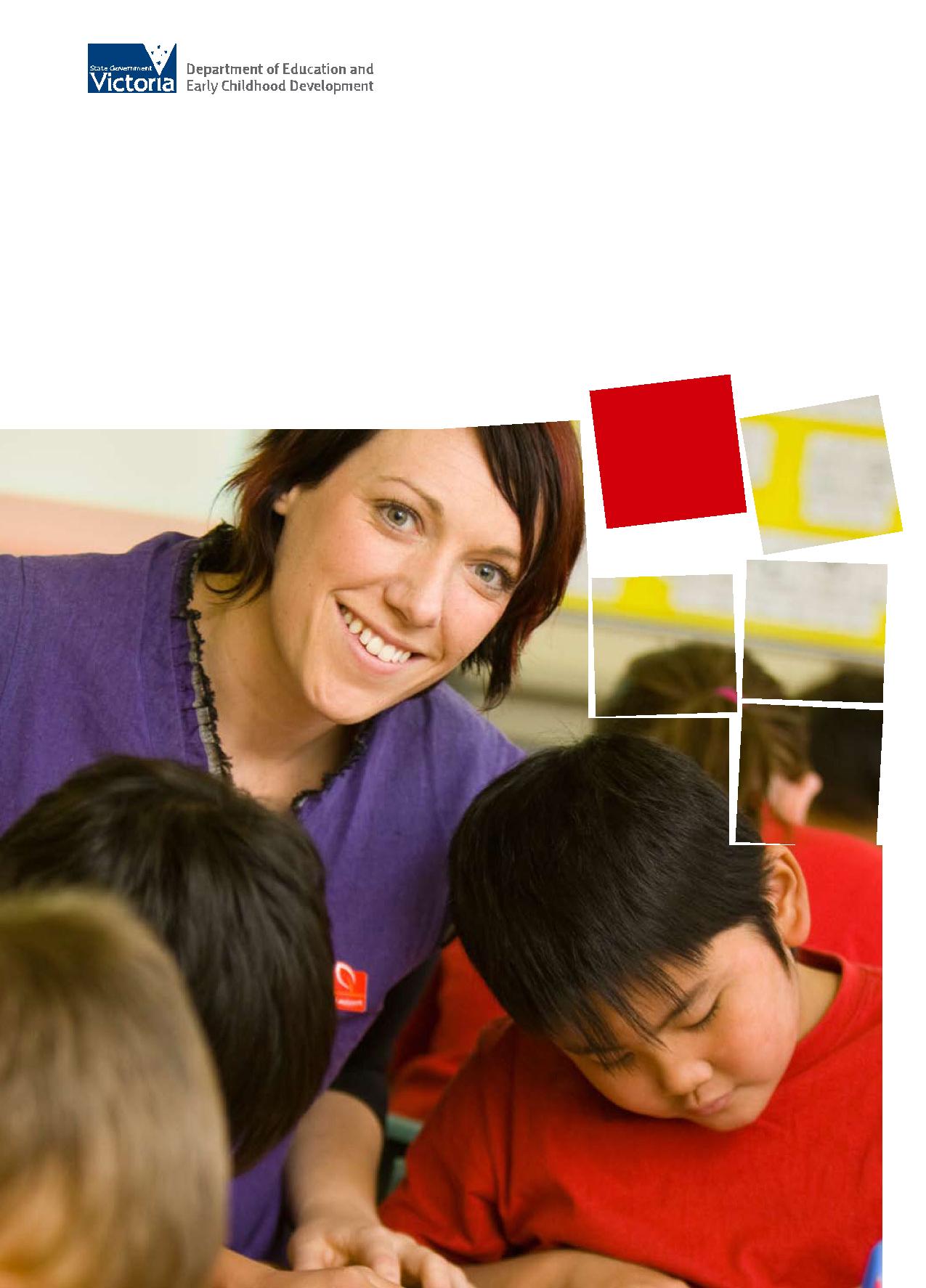 A guide to writing Transition Learning and Development StatementsPublished by the Communications Divisionfor Early Childhood Strategy Division Department of Education andEarly Childhood DevelopmentMelbourne February 2012©State of Victoria (Department of Educationand Early Childhood Development) 2012The copyright in this document is owned by the State of Victoria (Department of Education and Early Childhood Development), or in the case of some materials, by third parties (third party materials). No part may be reproduced by any process except in accordance with the provisions of the Copyright Act 1968, the National Education Access Licence for Schools (NEALS) (see below) or with permission.An educational institution situated in Australia which is not conducted for profit, or a body responsible for administering such an institution may copy and communicate the materials, other than third party materials, for the educational purposes of the institution.Authorised by the Department of Education and Early Childhood Development,2 Treasury Place, East Melbourne, Victoria, 3002.This document is also available on the internet at www.education.vic.gov.au/earlylearning/transitionschoolContentsAcknowledgementsIn June 2011, the Early Childhood Strategy Division, Department of Education and Early Childhood Development (DEECD) conducted a workshop facilitated by Bernadette Glass and Dr Kylie Smith with 30 early childhood and school educators and specialist services to share their knowledge and experience working in the early years in order to develop this guide. Organisations represented are listed below.A sector-wide invitation was extended to provide feedback on the usefulness and practicality of an earlier draft of this paper. All feedback was given due consideration and, where possible, incorporated into this version.Thank you for your contribution to the production of this guide.Workshop facilitatorsBernadette Glass	Bernadette Glass and AssociatesDr Kylie Smith	Swanston Street Children’s Centre and the University of MelbourneRepresentative organisationsBenambra Early Development Centre, Uniting Care – GippslandBoroondara KindergartenCopperfields PreschoolDepartment of Education and Early Childhood DevelopmentEarly Childhood Management ServicesElwyn Morey Centre (Early Childhood Intervention Program)Fyans Park Primary School (Geelong)Hastings PreschoolHastings Primary SchoolLangwarrin Park PreschoolMount Martha PreschoolPark Lane PreschoolRipple Logic, Early Childhood ConsultancySt Brendan's Kindergarten (Flemington)St Francis De Sales (Lynbrook)St John the Baptist Kindergarten (Sandringham)St Joseph's Primary SchoolSt Thomas More's Primary School (Belgrave)Strathfieldsaye Primary School (Bendigo)The Geelong College Early Learning CentreUniversity of Melbourne Early Learning CentreWestbourne Children’s CentreBackground	31. BackgroundStarting school is a major life transition for children and their families which can be both exciting and challenging. Change is a critical feature of transition periods and while most children make the transition to school successfully, it may sometimes be associated with anxiety, uncertainty and confusion.Research highlights that when families, schools and communities work together in positive and collaborative ways, a child’s capacity to achieve their learning potential is significantly enhanced—and so are their general health, wellbeing, positive outlook and sense of purpose in life1.In addition, international research has found that a family-centred, strength-based approach is associated with increased service engagement, increased parenting competency, and enhanced interaction among family members.The Transition: A Positive Start to School initiative (Transition Initiative) aims to improve children’s experience of starting school by strengthening the development and delivery of transition programs. A key component of the initiative is the Transition Learning and Development Statement (Statement)—a tool for the consistent sharing and transfer of information about a child’s early learning and development irrespective of the setting to or from which the child is transitioning. Its aim is to support continuity of learning as children transition to primary school.The Statement outlines a child’s strengths, interests and self reflections (child’s voice) which educators can use to plan appropriate learning programs that build on children’s learning and development, promote children’s sense of agency and enhance their overall learning potential.The child is critical in the transition to school process.The Statement reflects the five learning and development outcomes identified in theVictorian Early Years Learning and Development Framework (Victorian Framework). The Victorian Framework is a guide for families and educators involved with children’s learning and development from birth to eight years of age. It provides information about how children learn and develop and how early childhood educators can use this information to guide their partnerships with families and other educators to improve outcomes for children.The Transition Initiative was developed with the understanding that transition is a process, not a point-in-time event. It starts well before, and extends far beyond, the first day of school and involves and affects children, families, early childhood services, schools, and outside school hours care (OSHC) services.The 2010 evaluation revealed an overall positive perception of the Transition Initiative in its first year. Early childhood educators identified the Statement process as the most challenging aspect of the initiative and a key recommendation of the final report was to develop material that further explains the strength-based approach to writing Statements2.1 Family-School and Community Partnership Bureau, see www.familyschool.org.au/ as cited in the Transition Resource Kit, section 3.1 http://www.education.vic.gov.au/earlylearning/transitionschool/one.htm2 Success Works 2010 Evaluation Report (in full) is available at: http://www.eduweb.vic.gov.au/edulibrary/public/earlychildhood/learning/trans-finalreport.pdfStrength-based approach Purpose of this guideThe purpose of this guide is to deepen educators’ understanding of, and to dispel misconceptions about, the strength-based approach to writing Transition Learning and Development Statements.In doing so, it provides:further information on the strength-based approach: what it is, what it isn’t practices that support the strength-based approach suggested inclusions and considerations when framing the learning and development message, and practical examples of Statements written using a strength-based approach. Throughout the guide, these terms are used to collectively describe the following:Early childhood education and care, school (prep teachers) andEducatorsOSHC educators and professionalsParents, guardians, relatives, foster carers, people whoseFamiliesprimary responsibility is the welfare of a childEarly childhood education and care services (public and private),ServicesOSHC services and early childhood intervention servicesBackground	52.	Strength-based approachWhat is it?The strength-based approach is an approach to people that views situations realistically and looks for opportunities to complement and support existing strengths and capacities as opposed to focusing on, and staying with, the problem or concern. The problem and the person are separate; however, the problem is never minimised.The strength-based approach is a paradigm shift.The strength-based approach represents a paradigm shift—a movement away from a deficit-based approach which can lead to a long list of things considered to be ‘wrong’ with a child’s learning and development or things a child cannot do. The deficit-based model fails to provide sufficient information about strengths and strategies to support a child’s learning and development.In response to the limitations associated with the deficit-based approach, a growing body of research and evidence has shown support for the strength-based approach that encourages educators to:understand that children’s learning is dynamic, complex and holistic understand that children demonstrate their learning in different ways start with what’s present—not what’s absent—and write about what works for the child. The strength-based approach consists of questioning strategies to identify what works for the child and how it works so that those strategies can be continued and developed to match the child’s abilities. In other words, the strength-based approach is about assisting people (educators, children, families) to build a picture of what a child’s learning and development could look like in the future.What it isn’t!Feedback from the 2010 evaluation of the Transition Initiative revealed early childhood educators’ concern that the strength-based approach was an impediment to relevant information being included in Statements. Some felt they were expected to frame Statements in positive terms and were not able to give a complete picture of a child’s learning and development. In addition, the evaluation noted a concern raised by educators that they are required to write Statements for a ‘dual audience’ i.e. families and prep teachers.A strength-based approach is not about describing a child’s learning and development in a positive light and neglecting to identify areas for further development and/or areas of concern. Nor is it about framing the learning and development message one way for families and another way for prep teachers – it’s about the consistent sharing of information.Underlying principlesThe underlying principles of the strength-based approach include:all children have strengths and abilities children grow and develop from their strengths and abilities the problem is the problem—the child is not the problem Strength-based approach when children and those around them (including educators) appreciate and understand the child’s strengths, then the child is better able to learn and develop. Strengths can be defined as a child’s intellectual, physical and interpersonal skills, capacities, dispositions, interests and motivations. The Ecological Model of Child Development places children at the centre and identifies families and a strong network of services and programs as significant factors that support children’s learning and development within the broad social, political and economic environment. All of these resources may impact on children’s learning and development.The strength-based approach supports the Victorian Framework’s perspective of children as competent and capable learners and the National Framework’s (Belonging, Being, Becoming: The Early Years Learning Framework for Australia) view of each child’s unique qualities and abilities.Based on this position, it is not appropriate to describe children’s learning through a deficit-based approach.To further understand the nature of the strength-based approach, the zones of proximal and potential development (see ‘Definitions’ p.26) are concepts that describe the space or zone in which a child’s learning and development occurs and in which learning and teaching (pedagogy) takes place.The strength-based approach to writing Statements encourages educators to look for:what a child can already do what a child can do when provided with educational support what a child will one day be able to do. The strength-based approach lies in the space or zone of teachers identifying what a child can or could achieve when provided with educational support and motivation.In order to simplify what a strength-based approach is and what it isn’t, a summary is provided at Table 1.Table 1: Summary clarifiersStrength-based approach	valuing everyone equally and focusing on what the child can do rather than what the child cannot do	describing learning and development respectfully and honestly	building on a child’s abilities within their zones of proximal andPractices that support the strength-based approach Integrated teaching and learningWhen educators are actively engaged and responsive to children there is not only potential for immediate learning but ongoing assessment opportunities leading to meaningful and comprehensive Statements.Learning is an active process that must involve children’s engagement. Play is essential for its ability to stimulate and integrate a wide range of children’s intellectual, physical, social and creative abilities. Active engagement with and attunement to children in their play extends and supports their learning.When an educator teaches from and supports a child within the zones of proximal and potential development, they are interacting in a way that is consistent with sustained shared thinking (referred to as sustained shared conversation in the Victorian Framework. See Glossary p.26). This is an integrated teaching and learning approach where two or more individuals work together in an intellectual way to solve a problem, clarify a concept, evaluate activities, or extend a narrative.Figure 1: Integrated teaching and learning approaches, Victorian Framework 2009, p 12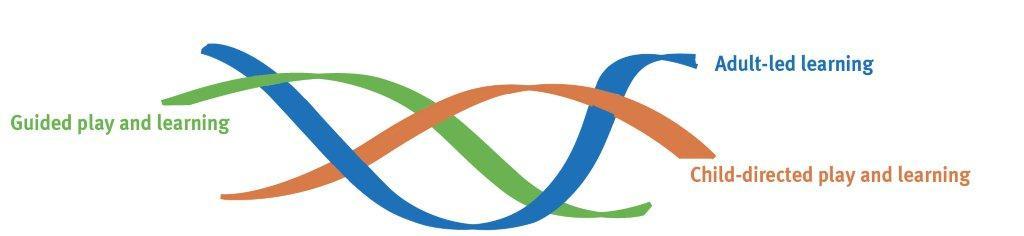 Reflective practiceThe strength-based approach requires educators to engage in reflective practice. This is best described as a continuous process that involves educators thinking about their own values and professional practice and how their values and practice impact on each child’s learning and development.Reflective practice allows educators to develop a critical understanding of their own practice and continually develop the necessary skills, knowledge and approaches to achieve the best outcomes for children. It also helps educators to create real opportunities for children to express their own thoughts and feelings and actively influence what happens in their lives.Educators become more effective through critical reflection and a strong culture of professional enquiry.Table 2 provides educators with important factors to consider when approaching the writing of Statements that are based on the underlying principles of the strength-based approach and the practices that support it.Strength-based approach Table 2: Important factors to considerConsiderEquity and diversityChildren’s personal, family and cultural histories shape their learning and development. Children learn best when educators respect their diversity and provide them with the best support, opportunities and experiences. To that end, educators:ensure that the interests, abilities and culture of every child and their family are understood, valued and respected maximise opportunities for every child identify areas where focused support or intervention is required to improve each child’s learning and development 3 Further information about supporting diversity can be found in section 6 of the Transition Resource Kit at: http://www.eduweb.vic.gov.au/edulibrary/public/earlychildhood/learning/trkpart2.pdfrecognise bi- and multi-lingualism as an asset and support these children to maintain their first language promote cultural awareness in all children. Inclusion is strongly linked to the strength-based approach, and an inclusive early childhood program operates from a strength-based perspective. Early childhood services promote development and belonging for all children by creating high expectations for every child and building from the strength of families and children to ensure access, engagement and the meaningful participation of all children in their learning and development.Children with a disability or developmental delay may require extra planning so that the necessary adjustments and supports are in place prior to school entry4. Educators are encouraged to look beyond the disability or delay when writing Statements and to focus on the child’s strengths, interests and abilities.Similarly for gifted and talented children5, the strength-based approach looks toward the child achieving their full potential, and educators are encouraged to provide challenges and opportunities to expand the child’s learning and development at a faster pace.Assessment of and for learning and developmentEducators assess the progress of children’s learning and development: what children have learnt, what they are ready to learn, and how they can be supported. Assessment is designed to discover what children know and understand, based on what they make, write, draw, say and do.Assessment is an integral component of any learning and development program. Assessment for learning and development that occurs continually, in different contexts and using different ways best reflects the progress of children’s learning and provides a holistic view of the child. Through assessment processes, the educator and the family understand what children are ready to learn and how they can be supported.Ongoing assessment processes that include a range of methods capture and validate different pathways that children take towards achieving outcomes. Such processes do not focus exclusively on the endpoints of children’s learning; they give equal consideration to the ‘distance travelled’ by individual children and recognise and celebrate not only the giant leaps that children take in their learning, but the small steps as well.Over time, the documentation that supports assessment of and for learning can be used to understand a child’s learning dispositions, learning style, skills and abilities that can support the education and care program and the child’s transition into school.The strength-based approach is fundamental to the effective implementation of the Victorian Early Years Learning and Development Framework.4 If an application is to be submitted for the Program for Students with Disabilities (in Government Schools) additional assessment may need to be carried out. The assessment and application process will be coordinated by the school the child is to attend. See: http://www.education.vic.gov.au/healthwellbeing/wellbeing/disability/default.htm also see: http://www.education.vic.gov.au/ecsmanagement/intervention/publications.htmFor more information about the process for children entering independent schools see:http://www.independentschools.vic.edu.au/schools/gov-programs/special-education.htmFor information about the process for children entering Catholic schools see:http://web.cecv.catholic.edu.au/resources/LNSLN/2011_LNSLN_glines.pdf5 For more information about programs to support gifted and talented children see: http://www.education.vic.gov.au/studentlearning/programs/gifted/highpotential/default.htm10	Strength-based approach4. Writing strength-based StatementsSuggested inclusionsStatements need to tell the reader (parent and prep teacher) what learning and development has taken place and what strategies have been used to support the child’s learning and development.Table 3 provides a number of suggested inclusions that can strengthen the information in the Statement and provide the reader with a valuable insight into a child’s learning and development.Table 3: Suggested inclusions for StatementsConsider including	Example1:1 adult support in whole group contexts Paired or small group work Show what plan, activity or learning sequence has been developed and used in order to enhance a child’sStrategies learning and development, based on a child’s learning dispositions and what they know in any given contextVisual supports Verbal and tangible reinforcements A word about multiple intelligences and learning stylesChildren of all ages have varying forms of intelligence that they use to process information and express meaning. There are several different forms of intelligence that children may possess: logical-mathematical, linguistic, musical, spatial, bodily-kinaesthetic, interpersonal, and intrapersonal. Children use one or more of these intelligences to understand and learn new concepts and demonstrate their learning through making, sharing and negotiating meaning.Educators who have carefully observed a child’s skills and learning preferences can encourage children to see and understand a specific issue or phenomenon through one, or a combination of, these intelligences.Understanding learning styles helps to inform educators about the differences in how children learn or solve problems. Learning styles theory proposes that how much children learn is mostly the outcome of whether the educational experience is geared toward their particular style of learning—in other words, responding to a child’s preferred way of learning.Multiple intelligence and learning style theories give educators an insight into thinking about the different ways that children make sense of their environment, their relationships, and their learning and development experiences.Table 4 lists intelligences and how these are demonstrated or evidenced by the child as a preferred learning style.Table 4: Intelligences and learning styles, Gardner, 1983A word about writing versus verbal feedbackSome educators have questioned the importance of providing written documentation of a child’s learning and development as opposed to verbal feedback (i.e. telephone conversation between kindergarten and prep teachers). While face-to-face and telephone conversations are valuable and sometimes necessary, a written record is equally important as it:ensures accountability to parents by evidencing what learning and development has taken place identifies the child’s baseline skills and development from which the prep teacher can track, evidence, assess and support progress provides a record to which parents and educators can refer. A word about writing versus checklistsA range of methods can be used to document children’s learning and development, including anecdotes, audio recordings, checklists and rating scales, qualitative techniques, narratives or explanations, diagrams and sketches, and learning stories – to name a few.Given that the purpose of the Transition Learning and Development Statement is to provide rich, detailed and specific information about each individual child, the qualitative (using words) approach to writing Statements allows:each child and family to tell their particular story and to capture the nuance, complexity and specificity of a child’s learning and development journey 12	Strength-based approachschool educators to understand the child as an individual so that they can cater to their individual learning and development needs and build strong relationships with the child and family the voice of children, families and educators to be captured in an authentic way, in their own words. By contrast, a checklist refers to a comprehensive list of important or relevant actions, items, or steps to be taken in a specific order. A checklist observes whether criteria have been met (or not met) by ticking a box. Checklists are commonly confused with rating scales, in which a number is often given to ascertain the level of agreement, frequency or importance against particular items.Closed-ended responses, such as checklists and rating scales, only allow a person to choose within a small, narrowly defined range of options.While checklists and rating scales are useful ways to provide a summary of children’s learning in a particular area such as physical development, they do not give sufficient information to be useful for sharing with families or for planning to extend learning. In short, checklists and rating scales do not sufficiently reflect the voice and contribution of families and children.Table 5: Summary uses for checklistsChecklists and/or rating scales	making decisions whether to refer onto other services i.e.	helping to generalise about a group	capturing a set of tasks or a process that needs to be completed, particularly if the process or tasks contain many detailed elements that need to be completed with accuracy	capturing specific details that describe a child (e.g. nuance,Framing the learning and development messageIdentifying what children have learnt and how they are developing enables educators to make curriculum decisions about how best to support and extend that learning.Table 6 lists some questions to ask when thinking about the learning and development messages to be conveyed in the Statement. This will help make Statements clear, specific and concise as well as respectful and transparent.These questions also play a role in educators’ understanding and expanding pedagogical practice and are a demonstration of reflective practice in action.Table 6: Questions to ask yourselfStrength and/or achievement	When/where/how/with whom does the child learn best?	What does it look like when the child is learning and	How does the child understand and process information?14	Strength-based approach5. Practical examplesThe Victorian Framework recognises that every child:will take a unique path towards the five learning and development outcomes has the ability to learn and develop has personal, family and cultural histories that shape their learning and development. The Victorian Framework also recognises that:some children require more support(s) and different learning experiences and opportunities to help them learn and develop having high expectations is important in achieving better outcomes for the most vulnerable children. The following section offers some of the learning and development messages that educators may need to convey to parents and prep teachers.Examples have been grouped against the five learning and development outcomes as reflected in the National and Victorian Frameworks and the Statement, which are:Children have a strong sense of identity (Identity) Children are connected with and contribute to their world (Community) Children have a strong sense of wellbeing (Wellbeing) Children are confident and involved learners (Learning) Children are effective communicators (Communication) It is equally important to apply the strength-based approach when writing information about assisting a child to settle into school. The final set of examples refers to things that might help the child settle into school. That section can be found in the Transition Learning and Development Statement—Part 2: the early childhood educator.Examples show various learning and development achievements and/or challenges written using the strength-based approach and provide comments from school educators explaining why the examples are helpful.When reading through the examples, note that:they can be placed against more than one outcome area they are written clearly and succinctly—the number of words used on average is 120 and up to 170 for more complex issues some examples are deliberately written as short, precise sentences to illustrate that a ‘dot point’ style works well when the points are meaningful and clear. Outcome 1: IdentityThis is helpful because itStrength-based exampletells the reader…David enjoys being in the company of his peers. He often engages in dramatic play and will act out various roles (e.g. mother, father) with 2-3 other children. When playing, he confidently expresses his ideas and asks other children for help.When faced with a new learning activity, he benefits from clear 1:1 instructions so he can focus. Once focussed, he will persist with challenging tasks (e.g. fine motor based activities) especially when given encouragement and praise.David enjoys dramatic playHe requires adult assistance to focus his learningDavid responds well to praise and encouragementOlivia has very positive interactions in a range of situations with her peers and teachers. This is her first year in this service and she settled very quickly and formed trusting and mutual relationships with other children and teachers. Her relationships in play are very positive and her input to group play is constant. When playing, she shows awareness of the perspectives of others and shares play materials with her peers. Olivia is able to reflect on actions and consider consequences for her and others and she recognises her achievements and those of others e.g. “You did a good job with eating your lunch today Mia”. She shows great pride in her work, often articulating this to staff by saying “I am a great artist!”Olivia demonstrates social and emotional skills which are consistent with typical developmentShe is able to reflect on actions and consequencesOlivia has a positive sense of selfShe identifies herself as an artist and demonstrates confidence in her abilitiesAngus is highly communicative and frequently initiates conversations with adults/peers to express his ideas. He has developed close friendships with a wide range of children in the group and varies the children that he will play with from day to day. He lives with his grandmother (his primary caregiver), does not have any siblings. He has strong relationships with his cousins (all of whom attend the school he will be starting at). He likes to bring various things from home to show others what his grandmother has made for him. Angus enjoys being part of large and small group activities and often shows care for others, e.g. making room for a peer next to him or helping a friend with a difficult task. Angus shows care for othersHe has a range of close friendships and will vary who he plays withIdentifies living arrangementsAngus shares aspects of his culture with othersLinh is confident in her cultural background as a Vietnamese-Australian and understands that other children and families have different cultural backgrounds and languages. Over the year, Linh made pleasing progress with her ability to socialise and play with a range of children in her class. Initially, she only played with a small group of Vietnamese-speaking girls. However, by the end of the year she has shown confidence in playing with many of the children in the group.Linh recognises cultural differencesLinh has improved her language and communication skillsLinh shows confidence interacting with others16	Strength-based approachOutcome 2: CommunityThis is helpful because itStrength-based exampletells the reader…Ilaria enjoys being part of group learning projects and is always actively involved. She listens to her peers and will respond with enthusiasm to their ideas. At times, she will even congratulate them for their contributions e.g. “I like how you made the tree different colours Joe”. Throughout the year, Ilaria’s awareness of cultural diversity has significantly increased. She has shown a keen interest in and will talk about the different ways that people look. Ilaria responds positively to othersShe listens to her peersIlaria notices differences between people and is interested in learning about various culturesA series of art based projects around diversity have helped to extend her knowledge about various cultures and she has benefitted from learning using a ‘sensory’ approach (e.g. hand painting in various skin tones and learning traditional Indian dance). Kobi is highly imaginative and will often engage one or two other children to tell them about his ideas. He particularly enjoys outside play when he has access to materials where he can make various constructions with his peers. He contributes ideas to overcome problems (e.g. “no, that will be a bit too heavy”) and will accept others’ suggestions that are different from his own. When a child has been excluded by others, he will notice this and find ways to include the child in the group activity (e.g. handing them a shovel to dig with). He takes care of the natural environment whilst playing and has been observed walking between plants and only taking sticks that have fallen to the ground.Kobi contributes his ideas and identifies possible obstaclesHe accepts the suggestions/contributions of othersKobi shows care for others and will take action to be inclusiveGemma is learning how to respond to others’ contributions and ideas in more positive ways. Dramatic play and puppet role playing have been used with some success to help her understand the feelings and points of views of others. Gemma is able to recognise how others are feeling and with adult prompting/modelling, is able to respond empathetically (e.g. getting a chair or tissue for a peer). Gemma’s ability to show care for the classroom environment has vastly improved and she rarely requires reminders to tidy up with the group.Gemma has developed ways to positively respond to her peersHer ability to help with tidying up has improvedThis is helpful because itStrength-based exampletells the reader…The kindergarten and Sean’s family have focussed on his social skill development and he continues to benefit from adult support to manage his interactions with other children. Sean can now manage turn-taking activities with minimal adult reminders and this has contributed to him beginning to develop friendships. At kindergarten and home, an egg timer has been used to help with turn taking.We’ve used his love of cars and vigorous play to support his participation in the program and interactions with peers. This has provided a focus for him and led to an increase in his ability to respond positively to his peers, reducing his aggressive behaviours towards others.Sharing toys, play spaces and movement between activities can trigger aggressive behaviour (pushing, hitting). Giving Sean a responsible task and having an adult engage him in conversation about the task helps him to move into the next activity. With these strategies in place, a significant reduction in aggressive behaviour has been noted (i.e. 1 or 2 per month).Sean can be physically aggressive towards othersTriggers for aggression are identifiedIntegrating his love of cars and vigorous play will help him engage with the school curriculumSean’s family have been involved in supporting the development of his social skills18	Strength-based approachOutcome 3: WellbeingThis is helpful because itStrength-based exampletells the reader…Mei is a quiet and reserved child. She settles best in the morning if given time to say goodbye to her mum and then by taking her hand and leading her to the mat for an activity. This usually takes about 10 minutes.Mei will respond to an adult positively if she is able to keep her special bunny with her, especially at the start of the day and doesn’t need it as much later in the day. I have discussed Mei’s separation anxiety with her parents and they are happy with our approach to settle her. Throughout the day, Mei will join in activities and play alongside other children. She is beginning to initiate conversations with peers to share her interests.Mei needs the security of her bunny and a routine to settle – taking her by the hand helps to calm herMei’s family are aware of her separation anxiety and are supportive of strategies usedShe is beginning to share her interests and learningSharon uses appropriate verbal communication most of the time. When initiating play and contact with others, she will use physical actions such as firmly wrapping arms around her peers, pushing, hitting or taking items away from other children. Sharon wants to involve others in her active play and she is beginning to develop appropriate ways of having other children join her. I’ve worked with Sharon to model appropriate behavior and to understand that other children want their own ‘personal time’ and that it’s ok. She has come a long way in understanding how to use her words instead of physical actions and will do well with being reminded gently and praised when she does.Sharon uses appropriate language most of the timeSharon has difficulty understanding boundaries but responds well to adult-modeled behaviourAndrew continues to need support to use the toilet. We have supported him by establishing a regular routine of reminding him every two hours. He will benefit from being introduced to and shown how to use the urinal and toilet blocks at school.He may need continued support in going to the toilet for undressing. He prefers privacy but feels comfortable knowing an adult is present nearby. If an accident occurs, Andrew may withdraw from a group or activity and cry. The best way to help him re-enter the group has been to take him to a private place to be changed. Reading him a quick story before he returns to the group to distract him from focusing on the accident also works well.Andrew has undergone a medical assessment (organised by his parents) with no medical conclusion determined.What to do when toileting accidents happen – privacy, read a story before entering the groupReminding routine helps support Andrew to manage himselfAssessment undertaken but no medical conclusionsThis is helpful because itStrength-based exampletells the reader…Oliver has a very close friendship with another boy going to the same school as him. He enjoys playing games based on dinosaurs and enjoys acting out various types of dinosaurs with his friend. At times, Oliver needs to be reminded not to push/scratch his friend during these games and personalised social stories have been used successfully to further promote this message.Oliver enjoys his time with his friend so much that recently, on the days when his friend has been absent, he has been very upset (crying throughout the day) and has found it difficult to engage in activities without 1:1 adult support. Oliver would benefit from being placed in the same class as his friend and/or receiving support to develop friendships with other children in paired and small group activities based around his interests of dinosaurs, cars and trains.Personalised social stories have been used to reduce his physical aggressionOliver needs support to develop friendships with other children – possibly in paired or small group contextsHe has as strong interests in dinosaurs, cars and trains20	Strength-based approachOutcome 4: LearningTinh has learnt that she can use books to find out new information. For example, in a recent science experience about how tadpoles grow into frogs, Tinh used a photographic book to work out the progression of growth before returning to the activity and arranging the tadpoles/frogs in order of growth. She then shared with her peers what she had learnt and listened to their thoughts about what tadpoles ate. Tinh is incredibly eager to learn and will often use questioning to gain a deeper understanding. She has strong visual learning skills and is able to recognise and talk about numbers up to 30.Tinh resources her own learning by using booksShe displays the learning dispositions of curiosity and enthusiasmTinh has a strong visual learning styleOutcome 5: CommunicationThis is helpful because itStrength-based exampletells the reader…Eve has benefitted greatly from her second year at four year old kindergarten. She has made pleasing progress in all areas of her development, especially language and literacy. She can write and recognise all the letters in her name and now uses sentences of up to 7 words e.g. “Kim likes the blue and green dots”.Eve can be easily distracted and it has helped to sit her in positions of least distraction (e.g. front of class/away from windows) so that she can focus fully on the task at hand.Eve has made significant progress in the area of language and literacyShe would benefit from sitting away from possible distractionsGeorge’s first language is Greek and he communicates confidently in Greek with family members.He had a long period (about 6 months) of silence before he started to use English. This was a very valuable time for him as it was important to give him space and time to observe, listen and construct language in his own way. He may return to a silent period when starting school, as he adjusts to a new environment. His parents are aware that the transition to school may impact on his talking initially.Some things that have helped George’s ESL development include: using pictures and objects to show him what you are talking about, repeating simple phrases related to what he is doing, play based learning and partnering him with a friend during new and whole group activities.Other children also learnt some simple Greek words for greetings, colours and numbers, to share in his culture and have him feel a part of the group.George is learning English as a Second Language (ESL) 6George may enter a period of silence upon entry to schoolVisual materials and partnering him with another child have assisted his ESL developmentCheck if a teacher/parent is available on day one who speaks Greek to assist him, the family and the prep teacherDane enjoys expressing his ideas by speaking and acting. He enjoys using imaginative play to tell stories and has a strong interest in all sorts of animals, often pretending to be certain animals to express his feelings. He likes being a lion when he’s upset or angry and uses his voice (roaring noises) to let others know that he doesn’t want to play with them. He also uses language effectively to direct other children when setting up role plays and acting out scenarios.Dane prefers to express his feelings non-verballyDane is creative and explores new ideas and concepts through imaginative play and story tellingRuby has increased her spontaneous communication with adults and peers substantially during the course of the year. She has received monthly speech pathology support focussing on improving her articulation and she is now understood by familiar people. Ruby is more willing to persist and help the listener to understand what she is saying, using a range of non-verbal cues such as facial expressions and gestures. She has a great network of friends at kindergarten and is increasingly confident in initiating play with peers rather than continuing to follow the lead of others. Ruby has received monthly speech pathology supportShe has made progress with her clarity of speech and social confidenceRuby is persistent and resourceful in helping others understand her6 The alternative term is EAL - English as an Additional Language.22	Strength-based approachThis is helpful because itStrength-based exampletells the reader…Cameron has a diagnosis of Down’s Syndrome and has received fortnightly support from a speech pathologist to develop his listening, attention and understanding, and use of verbal and non-verbal communication.Cameron understands simple questions and short instructions, e.g. ‘where’s the pig?’ and benefits from the use of gestures, signs and pictures to aid his overall understanding.He uses a combination of single words and Makaton signs to make requests, comments and to join in songs. He enjoys group song times very much and the use of puppets, props and musical instruments has helped to keep and develop his attention during group activities. This increased level of attention has led to him learning song words, actions, turn-taking and some key words/signs associated with his favourite songs (e.g. Old McDonald).A kindergarten staff member attended a Makaton signing workshop which proved invaluable in facilitating Cameron’s use and understanding of signs and verbal language. The most useful/relevant Makaton signs for Cameron have been collated by his parents and staff and are attached to this Statement7.Cameron best accesses learning through singingThe use of props and musical instruments has helped increase Cameron’s participation in group activitiesCameron communicates using single words and Makaton signs and is able to understand simple instructions and questionsStaff training in Makaton key word signing would facilitate his engagementDiego’s primary language is Spanish. At home, he communicates confidently with his family in Spanish and can write his parents’ and brother’s names. He uses English during play with cars and figures to create his own stories. When he has not understood an instruction, he observes and copies what other children are doing. He knows some English letters and their corresponding sounds. He shows a keen interest in print and understands that what he says can become words. He can match symbols and tell the difference between shapes, e.g. circles, squares and triangles. Diego is beginning to contribute ideas in group settings, often coming to the front of the group to point something out in a book. Diego speaks Spanish confidentlyHe uses English in playDiego uses context to make meaning of what is being said to him in EnglishHe visually discriminates between shapes and symbols in a sequence.He is beginning to contribute non-verbally during whole group activitiesJulia has an extensive expressive and receptive vocabulary and is using language to communicate complex ideas and thoughts. She also understands concepts about print and her parents have been providing a literacy rich environment to extend her learning in this area.Julia is ready to engage with literacy learningHer parents are supporting her abilities in this area7As this is an example only, the actual Makaton signs referred to are not attached to this document.Settling into schoolThis is helpful because itStrength-based exampletells the reader…Thuy has made a number of strong friendships that are important to her and she’ll miss the regular interactions with her closest friends. Thuy’s older brother and sister attend the same school that she’ll be going to and she has commented that she is “excited to play with the big kids”.We’ve had a few small group discussions about starting school and Thuy has always responded well. She may need some initial support to be introduced to and play with new children in the classroom.Giving her some extra responsibilities in the classroom will make her feel important and help her adjust to the new room.Thuy loves to dress up and has particular interests in horses and ponies.Thuy’s siblings are at her schoolProvide Thuy with responsibilities as a strategy to help her adjust in her new environmentThuy likes to dress up and has an interest in horses/poniesLucas is the first child in his family to start school and is not familiar with the school environment. He has really enjoyed his time at kindergarten and has often commented that he only wants to go to school if it’s like kindergarten. Lucas has not had the opportunity to visit the school grounds and may benefit from being included in a buddy program during playtime to help orientate him. Include his favourite activities from kindergarten e.g. blocks and/or play-dough, and encourage him to show or talk about what he did at kindergarten. Lucas is anxious about starting schoolHe may benefit from a buddy program during play timeProvide him with opportunities to play with blocks and/or play dough on his first day of schoolEllen has made pleasing progress with her ability to follow the routine at kindergarten this year. She responds well to the use of visual schedules to show her what she’ll be doing during the day and if there are any changes to the routine.Sometimes moving to snack/story time can cause Ellen to feel distressed. Giving her an object to hold that gives a clue to what is happening next (e.g. hat for outside, animal book for inside) have helped to reduce her anxiety. In addition, Ellen responds very well when adults allow her opportunities for physical/outdoor play prior to sitting down for more structured activities. Ellen enjoys playing with colourful/shiny objects and wind-up toys.Ellen is currently seeing a psychologist who has indicated that she is undergoing assessments to determine whether she fits the criteria for a diagnosis of autism.Ellen’s ability to follow the routine is enhanced by the use of visual schedulesTransition times can be distressing for Ellen and transitional objects have been used successfullyEllen benefits from doing physical activity prior to structured learning experiencesShe is being assessed to determine if she has autism24	Strength-based approachThis is helpful because itStrength-based exampletells the reader…Mohammed is excited and positive about starting school and I expect that he will have a smooth and successful transition, especially since he has close friends who will be going to the same school.Mohammed embraced the opportunity to speak with the school children who visited the kindergarten, asking them many questions about the play equipment and teachers.He displays a lot of confidence engaging in conversation with adults and children and he likes to involve himself in play with others rather than working alone. He has strong interests in reptiles, messy play and ball games.Mohammed is positive and eager to start schoolHe has participated in a transition to school activity– reciprocal visitHe has friends starting school with himHe prefers to play with othersSophia is excited about going to school and has thought a lot about her prep teacher “I wonder if my teacher will be tall?”Sophia uses a wheelchair and has movement in her upper body, but not her lower body. She moves around the kindergarten classroom confidently and asks adults for help if needed.She really enjoys group songs and stories and eagerly participates in games like ‘I spy’. During outdoor play, she enjoys ball games (e.g. basketball and skittles) and loves to explore in the sensory trays (e.g. sand and water).Some suggested adjustments to make Sophia more comfortable in a prep classroom are things such as using small chairs for all children to sit on at carpet time, setting classroom expectations around helping one another, arranging tables and chairs with ample space between them, making sure materials and activities e.g. sand box are placed down low or within reach of sitting position.Sophia is excited about starting schoolShe is confident manoeuvring her wheelchair and asks for help if neededShe enjoys singing, stories and ball gamesSophia will benefit from ample space to move around the classroom and access to a range of outdoor activities with which she is able to play/use6. GlossaryZone of proximal developmentRefers to the range of abilities that the child can perform with assistance, but cannot yet perform independently. Put another way, it is the gap between what the child has already mastered (actual development) and what he or she can achieve when provided with educational support (Vygotsky, 1978, as cited in Gauvain & Cole, 1997).26	Strength-based approach7. BibliographyBusinessDictionary.com (2012). Retrieved September, 2011, from www.businessdictionary.com/definition/checklist.htmlDepartment of Education and Early Childhood Development and Victorian Curriculum and Assessment Authority (2009). Victorian Early Years Learning and Development Framework. Melbourne: State Government of Victoria, DEECD Publishing. Also published on http://www.education.vic.gov.au/earlylearning/eyldfDepartment of Education and Early Childhood Development (2009). Transition: A Positive Start to School Resource Kit. Melbourne: State Government of Victoria, DEECD Publishing. Also published on http://www.education.vic.gov.au.au/earlylearningDepartment of Education and Early Childhood Development (Revised 2010). How to Write and Interpret the Transition Learning and Development Statement: Professional Development Booklet. Melbourne: State Government of Victoria, DEECD Publishing. Also published on http://www.education.vic.gov.au.au/earlylearningDepartment of Education and Early Childhood Development (July 21, 2006.) PoLT Online Professional Learning Resource - Principle 3. Retrieved September, 2011, from http://www.education.vic.gov.au/studentlearning/teachingprinciples/onlineresource/p3/t heory.htmDepartment of Education, Employment and Workplace Relations for the Council of Australian Governments (2009). Belonging, Being & Becoming - The Early Years Learning Framework for Australia. Canberra: Commonwealth of Australia, from http://www.deewr.gov.au/EarlyChildhood/Policy_Agenda/Quality/Pages/EarlyYearsLear ningFramework.aspxEarly Childhood Australia (2006). The Early Childhood Australia Code of Ethics. Retrieved September, 2011, from http://www.earlychildhoodaustralia.org.au/pdf/code_of_ethics/code_of_ethics_%20broc hure_screenweb_2010.pdfFleer, M. (2010). Early Learning and Development: Cultural-Historical Concepts in Play. Port Melbourne: Cambridge University Press.Gardner, H. (1983) Frames of Mind: Theory of multiple intelligences. New York: Basic Books.Gauvain, M., & Cole, M. (Eds.) (1997). Readings on the Development of Children (2nd Ed.). New York, USA: W.H. Freeman and Company.Green, B. L., McAllister, C. I., & Tarte, J. M. (2004). The strengths-based practices inventory: A tool for measuring strengths-based service delivery in early childhood and family support programs. Families in Society, 85(3), 327–334.Huebner, R. A., Jones, B. L., Miller, V. P., Custer, M., & Critchfield, B. (2006). Comprehensive family services and customer satisfaction outcomes. Child Welfare, 85(4), 691–714.MacNaughton, G., & Williams, G. (2009). Techniques for Teaching Young Children: Choices for Theory and Practice (3rd Ed.) Frenchs Forest, NSW: Pearson Education Australia.Marbina, L., Church, A., & Tayler, C. (2010). Victorian Early Years Learning and Development Framework, Evidence Paper, Practice Principle 8: Reflective Practice. Melbourne: Melbourne Graduate School of Education.McCashen, W. (2005). The Strengths Approach: A Strengths-based Resource for Sharing Power and Creating Change. Bendigo, Victoria: St. Luke’s Innovative Resources.Bibliography	27Victorian Curriculum and Assessment Authority (2011). Teaching, Learning and Assessment Advice, Planning Models. Retrieved September, 2011, from http://vels.vcaa.vic.edu.au/support/tla/models.html#gardnersShireman, J. (1998). System of care evaluation: The evaluation of strengths/needs based practice. [Electronic version]. Portland, Oregan: Portland State University, Regional Research Institute.Siraj-Blatchford, I. (2009) Conceptualising progression in the pedagogy of play and sustained shared thinking in early childhood education: A Vygotskian perspective.Educational and Child Psychology, 26, (2), 77-89.Success Works (2010). Evaluation of Transition: A Positive Start to School Initiative – Final Report. Melbourne: State Government of Victoria, DEECD Publishing, from http://www.education.vic.gov.au/earlylearning/transitionschool/research.htmWhitley, D. (1999). Strengths-based case management: The application to grandparents raising grandchildren. Families in Society, 80(2), 110–119.28	Strength-based approachAcknowledgements31.Background4Purpose of this guide52.Strength-based approach6What is it?6What it isn’t!6Underlying principles63.Practices that support the strength-based approach8Integrated teaching and learning8Reflective practice8Equity and diversity9Assessment of and for learning and development104.Writing strength-based Statements11Suggested inclusions11Framing the learning and development message145.Practical examples15Outcome 1: Identity16Outcome 2: Community17Outcome 3: Wellbeing19Outcome 4: Learning21Outcome 5: Communication22Settling into school246.Glossary267.Bibliography27ISpotential developmentISacknowledging that people experience difficulties and challengesacknowledging that people experience difficulties and challengesthat need attention and supportidentifying what is taking place when learning and developmentidentifying what is taking place when learning and developmentare going well, so that it may be reproduced, further developedand pedagogy strengthenedonly about ‘positive’ thingsonly about ‘positive’ thingsa way of avoiding the trutha way of avoiding the truthabout accommodating bad behaviourabout accommodating bad behaviouris NOTfixated on problemsabout minimising concernsone-sideda tool to label individualsa tool to label individualsStrength-based approach7When good relationships and communication exists, families areable to understand the content of the Statement and will supportwhat is written.Quality relationships and consistent, authenticcommunication make the difference.Relationships andEngage families in conversations regularly throughout thecommunicationyear.Engage families before the Statement is written.Organise an interpreter to help you support the family ifneeded.3Relationships and communication supports a family tocelebrate their child’s achievements.Being honest and transparent when writing Statements is critical.Educators should be comfortable discussing what is writtenwith the child’s family and the prep teacher.Ethical practice—Families need to know and understand what the educatorEthical practice—has written in the Statement before they consent to thathonesty andhas written in the Statement before they consent to thathonesty andinformation being shared with the school/OSHC service.transparencyinformation being shared with the school/OSHC service.transparencyThe Statement should contain no surprises.The Statement should reflect professional judgement ofwhat a child can do, make, write, draw and say, and thestrategies that work for that child.Statements should be written using language that is clear,specific and concise – and make sense to everyone. Theyshould:Outline a child’s knowledge, interests, achievements andLanguage—clear,challenges.Language—clear,specific and conciseBe considerate of family background and cultural needs.State how best to facilitate and support learning anddevelopment.Be a prompt for conversations with families, schools andOSHC services.Practices that support the strength-based approach9Outline what event, situation orTriggerscircumstance helps or hinders aTriggerschild’s learning and developmentchild’s learning and developmentProvide detail on how oftenConcentrates for up to 10something happens, for how long itConcentrates for up to 10Qualifiers and/orsomething happens, for how long itminutesQualifiers and/orminutesQualifiers and/orhappens, whether adult support isexampleshappens, whether adult support isAccesses art-basedexamplesrequired and what support hasAccesses art-basedrequired and what support hasactivities approximately 3workedactivities approximately 3workedtimes per weektimes per weekDispositions forDescribe the child’s tendencies toWilling to persevereDispositions forrespond in characteristic ways toWilling to persevereDispositions forrespond in characteristic ways tolearningrespond in characteristic ways toConfident with newlearninglearningConfident with newlearningexperiencesexperiencesExplain how the child constructsThrough music andtheir understanding of the world andThrough music andMultipletheir understanding of the world andrhythmMultiplerhythmMultiplehow they convey that understandingintelligences andhow they convey that understandingHands-on explorationintelligences andto others—in other words, how theHands-on explorationlearning stylesto others—in other words, how thelearning styleschild makes and expresseschild makes and expressesmeaning and understandingWriting strength-based Statements11Intelligence typePreferred learning style evidenced byPreferred learning style evidenced byVerbal-Linguisticwords and languagewords and languageLogical-Mathematicalnumbers and logic, sequencing, patternsnumbers and logic, sequencing, patternsMusical-Rhythmicalmusic, sounds, rhythmmusic, sounds, rhythmBody-Kinaestheticphysical experience and movement, touch and feelphysical experience and movement, touch and feelVisual-Spatialpictures, shapes, images and 3D spacepictures, shapes, images and 3D spaceInterpersonalother people's feelings, human contact, cooperation,other people's feelings, human contact, cooperation,InterpersonalcommunicationcommunicationIntrapersonalself-awareness, self-reflection, self-discoveryself-awareness, self-reflection, self-discoveryassessing if the child meets certain referral criteriacomparisons and measurementunderstanding the characteristics of a groupunderstanding the characteristics of a groupUSEFUL forgrouping people or things by their characteristicsgrouping people or things by their characteristicssubtlety, complexity or variation)understanding an individual’s experiences and viewsplanning responsive learning experiences for individualNOT useful forchildrenNOT useful forcapturing information that is unexpected or that doesn’t fitwithin the categories on a checklistcapturing what else children can do—often checklists focus onwhat children cannot docapturing how a child learns bestWriting strength-based Statements13developing at their best?What is an example of this?What is an example of this?How and when does the child prefer to communicate?How and when does the child prefer to communicate?Concern and/or challengeConcern and/or challengeLearning andWhen/where/how does the challenge/concern happen?When/where/how does the challenge/concern happen?developmentHow does it impact on the child’s learning and development?How does it impact on the child’s learning and development?What, if anything, sets this off (triggers)?What, if anything, sets this off (triggers)?How often does this happen?How often does this happen?How long does this go on for?How long does this go on for?Has this concern/challenge been discussed with the family? IfHas this concern/challenge been discussed with the family? Ifyes, what did they say?Does it happen at home? If yes, what is the family’s strategyDoes it happen at home? If yes, what is the family’s strategyat home?Disposition forHow does the child generally respond to learninglearningHow does the child generally respond to learninglearningopportunities?How does the child demonstrate understanding or learning?How does the child demonstrate understanding or learning?Learning styleWhat is the child’s preferred learning style(s)?What is the child’s preferred learning style(s)?What have I observed that works well for the child?What tools, activities or learning sequences bring out the bestStrategiesin the child?StrategiesWhat has been or can be done to support the child’s learningand development where there is a concern/challenge?What supports/external services are already in place?Practical examples15Practical examples17Practical examples19Strength-based exampleThis is helpful because itStrength-based exampletells the reader…tells the reader…During the first half of the year Mia has shown an excellentMia shows positiveability to manage time and resources to complete short tasks.dispositions for learning:This has been particularly evident through her individualpersistence and review,contributions to group projects. She shows persistence wheninitiative andworking on set tasks and keenly revisits tasks over a few days.independenceShe has the ability to take initiative and work independently.She is able to recogniseShe shows a strong interest in mathematics and is able toShe is able to recogniseShe shows a strong interest in mathematics and is able tonumbers and representrecognise numbers and represents them using objects e.g. 4 –numbers and representrecognise numbers and represents them using objects e.g. 4 –them in various waysmakes four play dough cakes.them in various waysmakes four play dough cakes.Thomas prefers reading and drawing things that are relevantThomas has a learningand meaningful to him. He may need help with some formalpreference for ‘real’ thingslearning skills (e.g. writing), as he’s just begun to develop theHe may need support withnecessary attention and concentration. With encouragement,He may need support withnecessary attention and concentration. With encouragement,more creative orThomas is able to write his parents’ names and his own name.more creative orThomas is able to write his parents’ names and his own name.imaginative learningimaginative learningHe willingly shares stories about animals and discussesThomas is developingscientific concepts such as ‘how birds can fly’ and ‘whatThomas is developingscientific concepts such as ‘how birds can fly’ and ‘whatearly writing skillsvarious animals eat’.early writing skillsvarious animals eat’.He doesn’t often choose to take part in creative, imaginativeplay; instead he’s interested in 'real' things. When heparticipates in computer based activities, he will engage morecreatively, e.g. draw various pictures.Dominic is a ‘hands on’ learner, learning best from tactile,Dominic prefers acreative and concrete experiences. He has well-developedkinaesthetic learning styleproblem solving skills. He gives a lot of thought to planningHe displays learningand building his block constructions, collages and LegoHe displays learningand building his block constructions, collages and Legodispositions such as:projects.dispositions such as:projects.eagerness and curiosityeagerness and curiosityHe is inquisitive and curious about the world with an infectiousDominic is effectively re-enthusiasm and keen desire for knowledge. Dominic has aDominic is effectively re-enthusiasm and keen desire for knowledge. Dominic has adirected through the use ofgreat ability to retain and recall information.directed through the use ofgreat ability to retain and recall information.photos, signs and musicphotos, signs and musicAt times, Dominic may be distracted by other children or hisimaginings, particularly in large group situations, and he mayfind it hard to concentrate on listening to an adult. Dominicresponds well to visual signals such as lists, badges, signs,photos and auditory cues such as quiet gentle music.Practical examples21Practical examples23Practical examples25Enduring habits of mind and actions, and tendencies to respondDispositions (forin characteristic ways to situations. For example, maintaining anlearning)optimistic outlook, being willing to persevere, approaching newexperiences with confidence (EYLF, DEEWR, 2009 p.45).Involves taking into account all children’s social, cultural andlinguistic diversity (including learning styles, abilities, disabilities,gender, family circumstances and geographic location) inInclusioncurriculum decision-making processes. The intent is to ensureInclusionthat all children’s experiences are recognised and valued, andthat all children’s experiences are recognised and valued, andthat all children have equitable access to resources andparticipation, and opportunities to demonstrate their learning andto value difference (VEYLDF, 2009, p51).Is an integrated teaching and learning approach where two orSustained Sharedmore individuals work together in an intellectual way to solve aThinking (SST)problem, clarify a concept, evaluate activities, or extend anarrative (Siraj-Blatchford, 2009).Is an extension of proximal development and refers to the child’ssphere of possible (future) engagement. Motives are generatedin the child when he or she observes others in activities that areZone of potentialsocially and culturally significant, and reflect important anddevelopmentmeaningful experiences. The child sees what they will one daybe able to do themselves. In other words, engagement potentialis generated for future activities (Kravstova, 2008 as cited inFleer, 2010).